Отделка вагонкой: достоинства, секреты, советыВагонка – доска на основе бруса для обшивки стен и потолка, откосов, декоративных конструкций, полок. Шире всего материал применяется при отделке загородных домов и дач, но его также можно использовать в квартире (на балконе или в прихожей). Правильная подготовка – залог длительной эксплуатации работы.Обрешётка для вагонки, подготовка поверхностиМежду черновой стеной и основным материалом обязательно должен быть зазор – для вентиляции и деформации. Крепить вагонку непосредственно к стене (потолку) неправильно, даже если геометрия поверхности это позволяет. В качестве обрешётки подойдёт высушенная рейка (брус), которую необходимо надёжно зафиксировать.Рекомендуем сначала сделать электропроводку и лишь после этого переходить к монтажу вагонки. Идеальное решение – накладные выключатели и розетки, однако можно использовать и встраиваемые. Кабель в любом случае следует уложить в короб, что позволит предотвратить возгорание материала.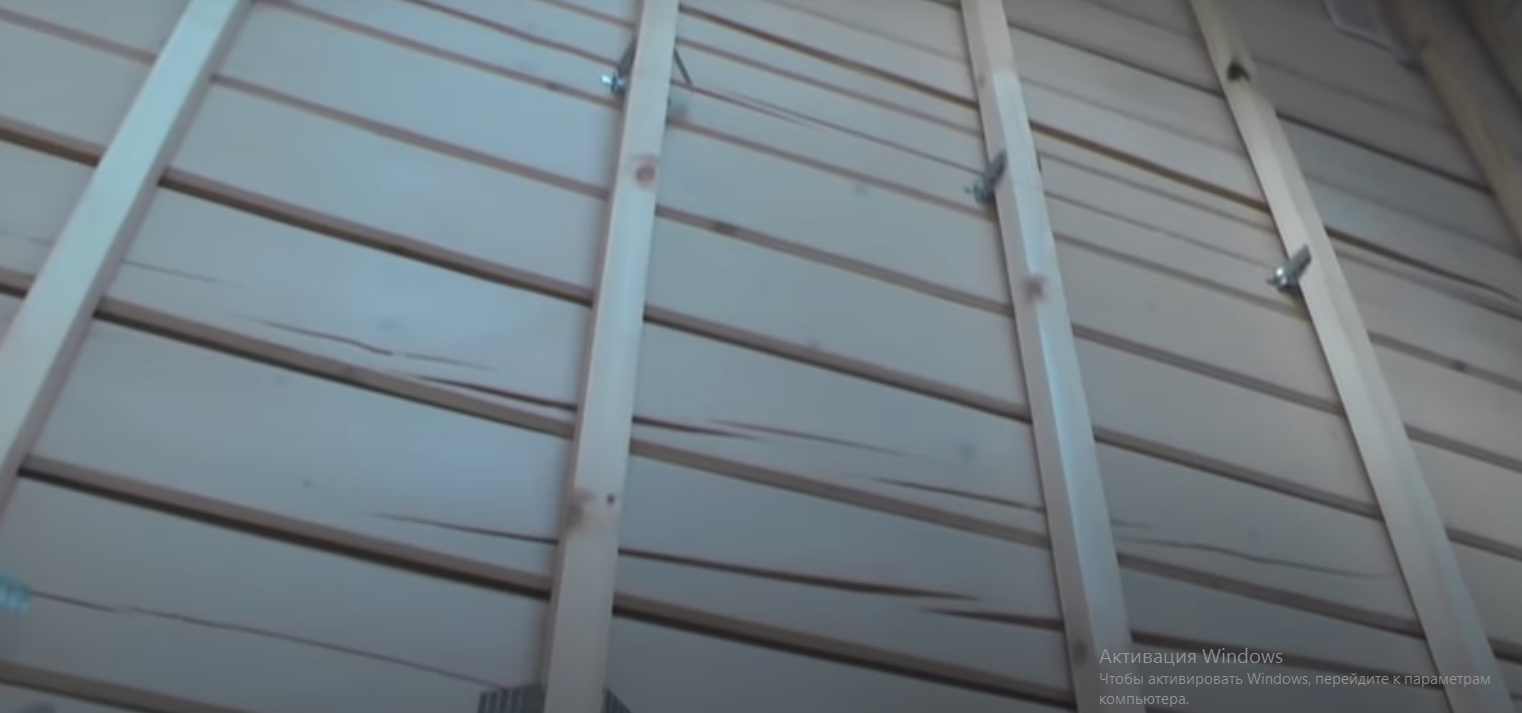 Как лучше всего монтировать вагонку?Раньше доски крепились к обрешётке с помощью гвоздей. В результате получался ряд шляпок, которые хотя и не бросаются в глаза, но могут испортить общее впечатление. Современных способов скрытого монтажа несколько:На саморез. Метиз вводится под углом, чтобы не попасть в шов, шляпка прячется под пазом.На кляймер. Крепёжный элемент устанавливается на обрешётку, а в него защёлкивается доска. Скобой через пневмоинструмент. Метод сочетает преимущества самореза и кляймера. Скоба держит доску, но при необходимости её можно извлечь. 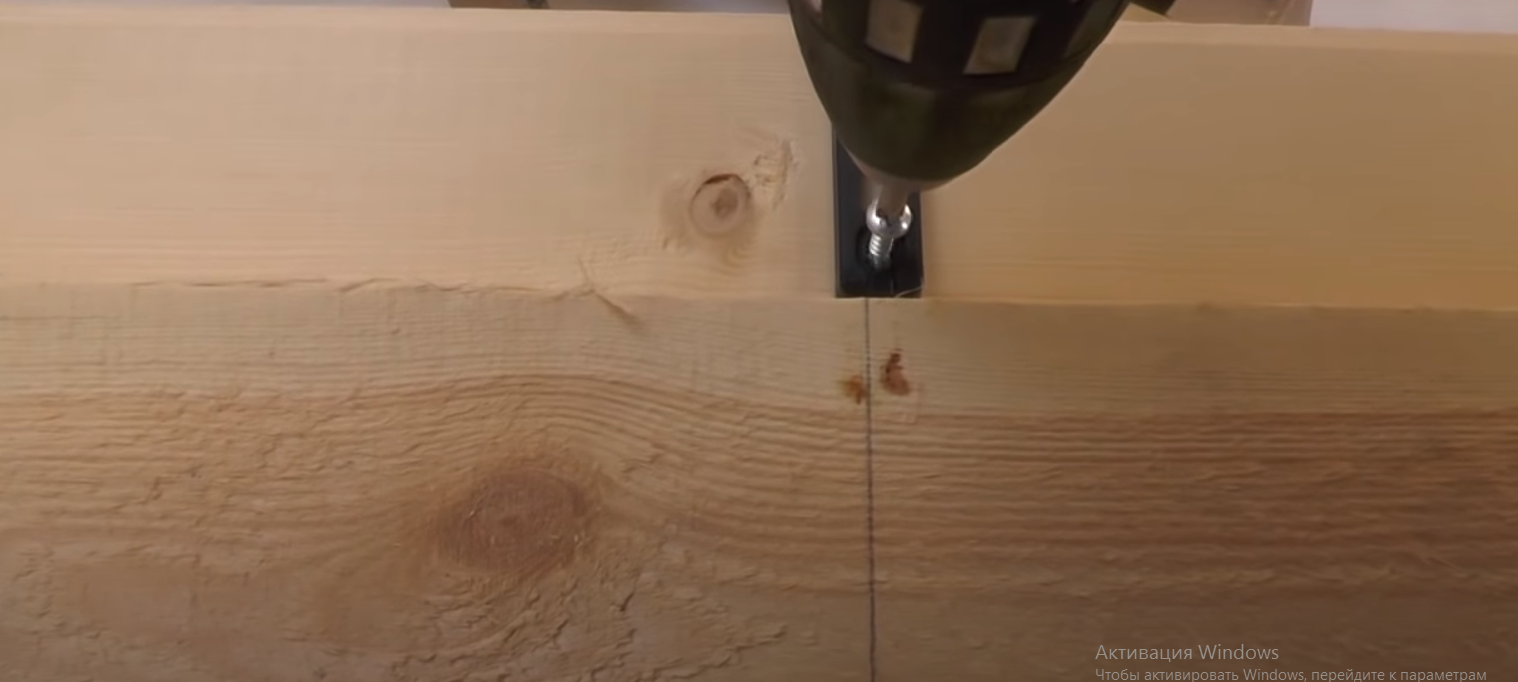 Второй и третий варианты значительно проще, так как метизы с маленькой шляпкой сложны в монтаже. Доска может треснуть, если вкручивать саморез слишком быстро. Кроме того, кляймер можно переставить, саму конструкцию – разобрать.Секреты мастеров:Обработать антисептиком следует не только вагонку, но и обрешётку, так как она также подвержена коррозии.Конструкция должна проветриваться, поэтому на каждой стене стоит предусмотреть вентиляционное отверстие (можно разместить его так, чтобы скрыть от глаз).Доски устанавливаются горизонтально, если помещению нужно придать объём, и вертикально – если необходимо зрительно увеличить высоту.При горизонтальном монтаже установку лучше начать сверху. Последний ряд разместится у пола, где будет монтироваться плинтус – он хорошо спрячет подрезку.Перед финишной отделкой вагонку следует отшлифовать, обезжирить, устранить мелкие изъяны, так как в дальнейшем исправить их не получится.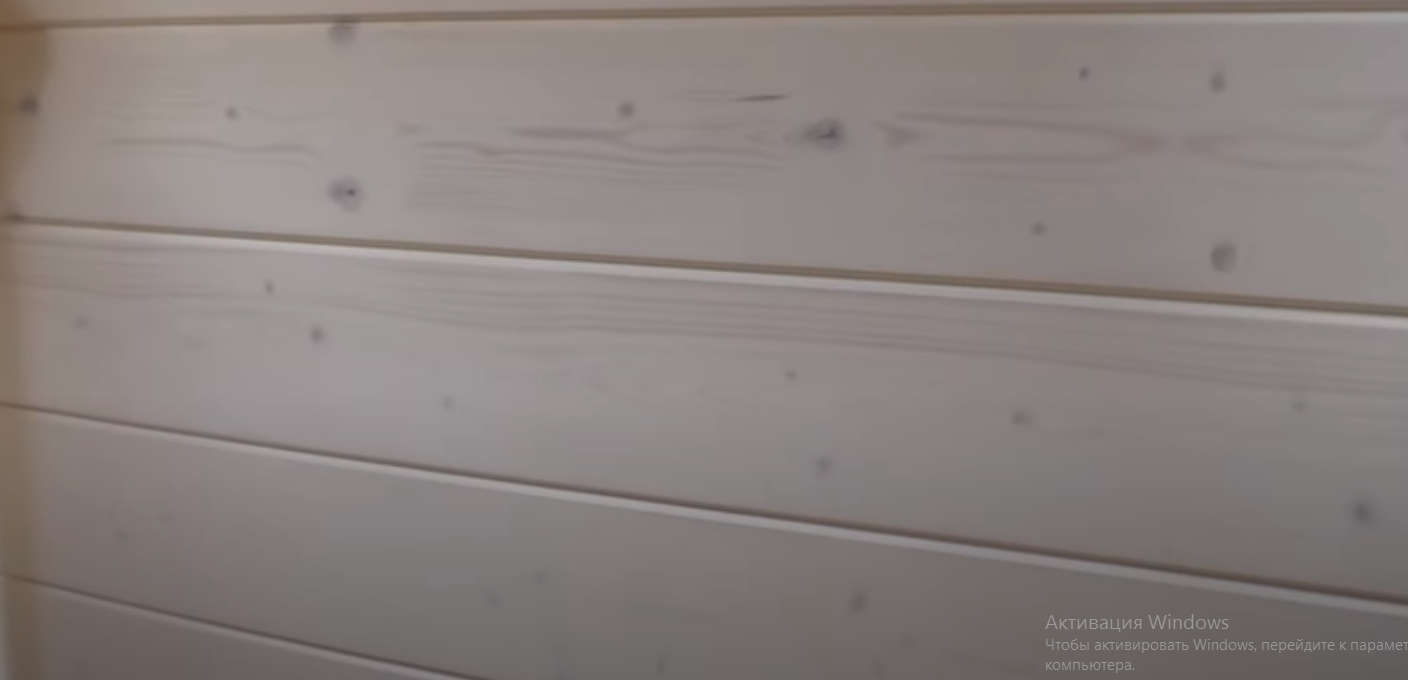 